                                                   Burpee and Mills NewsletterFamily Day Fun      Monday February 20,202310am to 3pm            - luncheon by donation.  Proceeds to Burpee and Mills community activities           - hotdogs, chilli and buns.  Refreshments            - outdoor and indoor games3pm to 5pm            - prize euchre!   All ages welcomeSeniors who are unable to join the festivities, please contact Nikki Middleton at 705-282-4109 to have your lunch delivered.  Within Burpee and Mills only please.Snow Sculpture ContestGet the whole family together and build a snow sculpture to amaze the entire community.  Take some pictures of your frozen art work and send them to   burpeemills@vianet.ca     by Thursday February 16.  Prizes for the top 3 sculptures will be awarded with the winners contacted on Tuesday February 21st.Next regular council meeting will be March 7th at 7:00pmAfter many years of service, and countless contributions to the community, the Golden Age Club is going to be disbanding.  It has been decided that the Golden Age Club will merge with the Recreation Committee and together they will create a new mission statement.  Final details are still being worked out but both groups are in agreement that amalgamation is the best option.   After public input, the Short-Term Rental Bylaw is going to undergo some further edits, both to the wording and content.  It should be ready to be presented at the next meeting of council for further debate.The Gym continues to operate during regular business hours from Monday to Thursday.  It is still open in the evenings on Tuesday and Thursday only. The Burpee and Mills Fire Department will be at the volunteer fair.  Please go by and see them and check out all the other opportunities to volunteer in our community.GG's Diner is having a special Valentine's Day Meal.  Saturday February 11th there will be a dinner and a dance featuring the live music of Beth and Joe.  It will be a buffet meal and a reservation is required.  Be sure to check out their Facebook page for all the deatails.GG's is also participating in the Todd Corbiere Memorial poker run, which continues to the end of the February.Check your smoke alarms monthly.  Talk with all family members about a fire escape plan and practice the plan twice a year.  As always, the township website continues to be an excellent source of information              www.burpeemills.com  After many years, the newsletter has a new author.  A very big thanks is owed to Penny Palonen for writing this letter, and keeping the community so well informed, and up to date for as long as she did.  I know many people look forward to the newsletter every month, and will miss Penny's presence.  She is a tough act to follow.   If you have anything you'd like to see included in this newsletter, please email it to Roger Morrell at           uneven.remainders@gmail.com.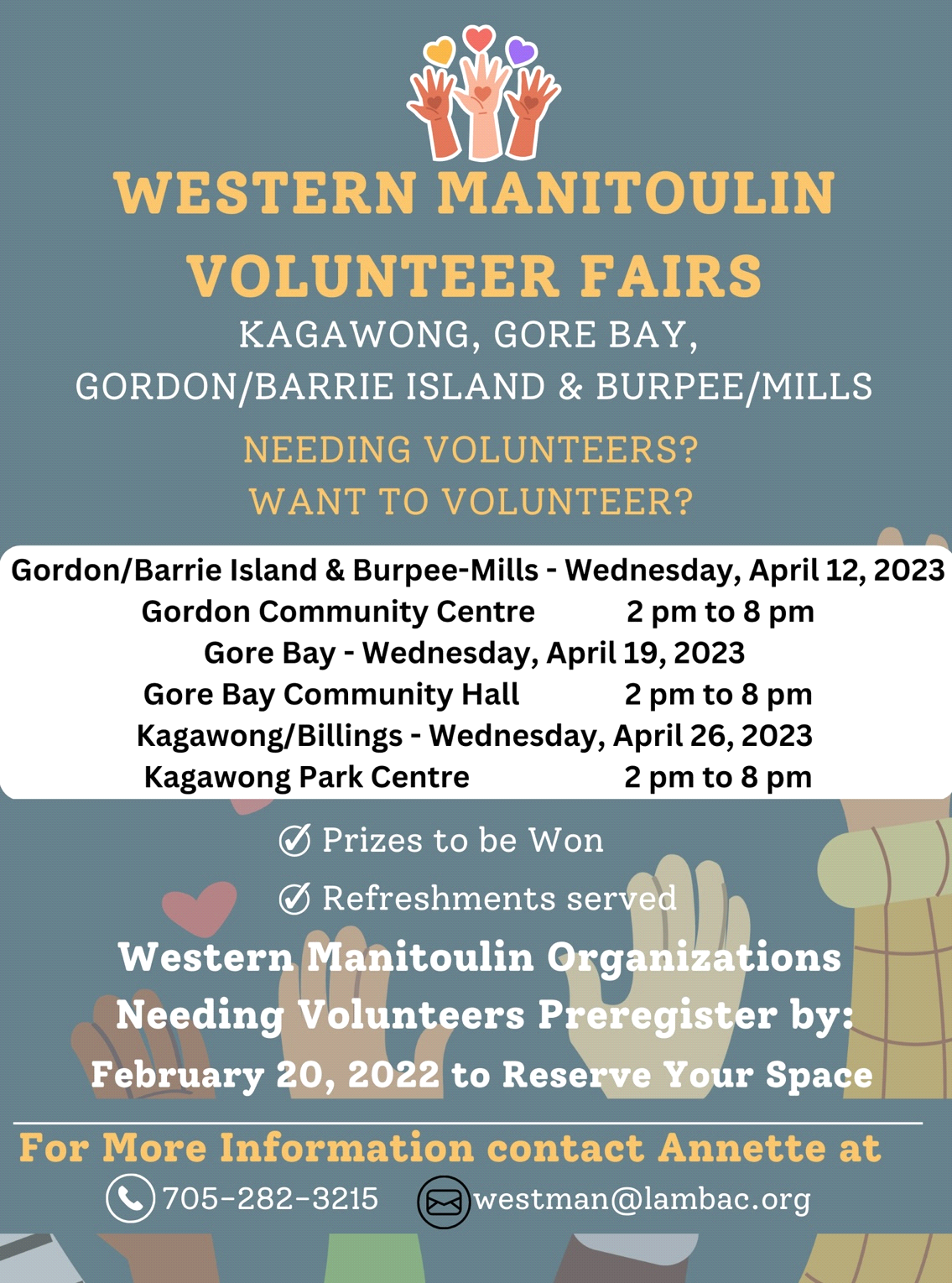 